Батышев Сергей Яковлевич (1915-2000)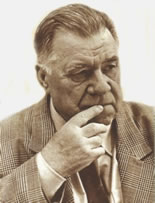 В историю отечественного образования С.Я. Батышев вошел как создатель нового научного направления - профессиональной педагогики. Начав работать в 50-х гг. XX века в системе профессионально-технического образования, он первым заявил, что ей необходима научная база, что без научного обоснования ее развитие будет неполноценным. И он первым из многих сотен тысяч работников профтехобразования берется за кандидатскую диссертацию. Став кандидатом наук, С.Я. Батышев привлекает многих практических работников системы профессионально-технического образования, работников отраслевых министерств и учебно-курсовых комбинатов предприятий к научным исследованиям в той области, которая теперь называется профессиональной педагогикой. Сам руководит этими исследованиями, терпеливо учит методике педагогических исследований, одну за другой организует всесоюзные научно-практические конференции, расширяя круг исследований, вовлекая все новых и новых участников, обеспечивая внедрение получаемых результатов.С.Я Батышев добивается создания в 1964 г. Всесоюзного научно-исследовательского института профессионально-технического образования – первого в стране научного учреждения в области профессионального образования. Буквально через несколько лет труды ВНИИ профтехобразования становятся известными работникам всех профтехучилищ на всей территории бывшего Советского Союза.Следующим крупным этапом в развитии профессиональной педагогики стало создание в 1973 году, благодаря настойчивости и упорству С.Я. Батышева, Отделения педагогики и психологии профессионально-технического образования Академии педагогических наук СССР (впоследствии Отделение профессионального образования Российской Академии образования), которое он возглавил и руководил им на протяжении многих лет. Вслед за этим в 1975г. С.Я. Батышев организует в Казани Институт профессионально-технической педагогики Академии педагогических наук СССР (в настоящее время - Институт педагогики и психологии профессионального образования РАО).С.Я. Батышев опубликовал 36 книг, 33 брошюры, более 400 научных статей. Наиболее известными из его книг являются: «Производственная педагогика» (1976), «Научная организация учебно-воспитательного процесса» (1980), «Подготовка и повышение квалификации рабочих на производстве» (1992), «Подготовка рабочих широкого профиля» (1993), «Подготовка техников» (1993) и др.Научным подвигом С. Я. Батышева стала организация им больших авторских коллективов по написанию и изданию основополагающих трудов по профессиональной педагогике: первого в мире учебника «Профессиональная педагогика» (первое издание - 1997г., второе издание - 2000г., объем 90 п.л.) и первой в мире трехтомной «Энциклопедии профессионального образования» (1999г., объем 240 п.л.). Уже после смерти Сергея Яковлевича было завершено издание задуманной им коллективной монографии «История профессионального образования» (2003).